Разработка плана-конспекта урока и мультимедийных учебных материалов в среде SMART notebook по изобразительному искусству для учащихся 7 класса по теме «Интерьер дворянской гостиной»Выполнила:Маслова Ольга Сергеевна,учитель изобразительного искусстваСоединение мира вещей с интерьером, 2 часа.Интерьер дворянской усадьбы XVIII-XIX вв. органично объединяет мир вещей с пространством комнаты, с интерьером. Вещи отражают статус человека в обществе, его увлечения. Живопись XVIII-XIX вв. передает царящую в комнатах одухотворенность предметно-пространственной среды, привнесенной ее обитателями.Тип урока. Интегрированный (русская национальная культура , русская классическая литература, музыкальный ряд).Цели урока:- познакомить учащихся с архитектурным обликом и внутренним убранством дворянской усадьбы, дворянской гостиной, укладом жизни в “дворянских гнёздах”;- повторить принципы построения предметов с учетом линейной перспективы;- закрепить построение интерьеров с одной и двумя точками схода;- приблизиться к истокам русской дворянской культуры, воспитывать чувство прекрасного;- используя материал урока, продолжить работу по формированию у подрастающего поколения эстетических и нравственных норм.Формирование универсальных учебных действий (УУД).Личностные УУД:развитие эстетических чувств на основе знакомства с произведениями искусства;духовно-нравственное развитие детей посредством формирования особого отношения к искусству России XVIII-XIX вв. — источнику красоты и вдохновения. Регулятивные УУД:развивать умение принимать и сохранять творческую задачу, планируя свои действия в соответствии с ней;вырабатывать способность различать способ и результат действия;в сотрудничестве с учителем ставить новые творческие и учебные задачи.Познавательные УУД:развивать способность смыслового восприятия художественного текста;осуществлять анализ объектов, устанавливать аналогии.Коммуникативные УУД:адекватно использовать коммуникативные (речевые) средства для решения различных коммуникативных задач, овладевать диалогической формой коммуникации;формулировать собственное мнение;адекватно оценивать свою роль в коллективной творческой деятельности. Оборудование - Иллюстративный материал – Презентация на тему «Усадьба. Убранство дворянской гостиной» в программе SMART notebook ;- Чертеж построения помещения с одной и двумя точками схода;- Аудиозапись («Мазурка» П.И.Чайковский , «Полонез Огинского»). Ход урока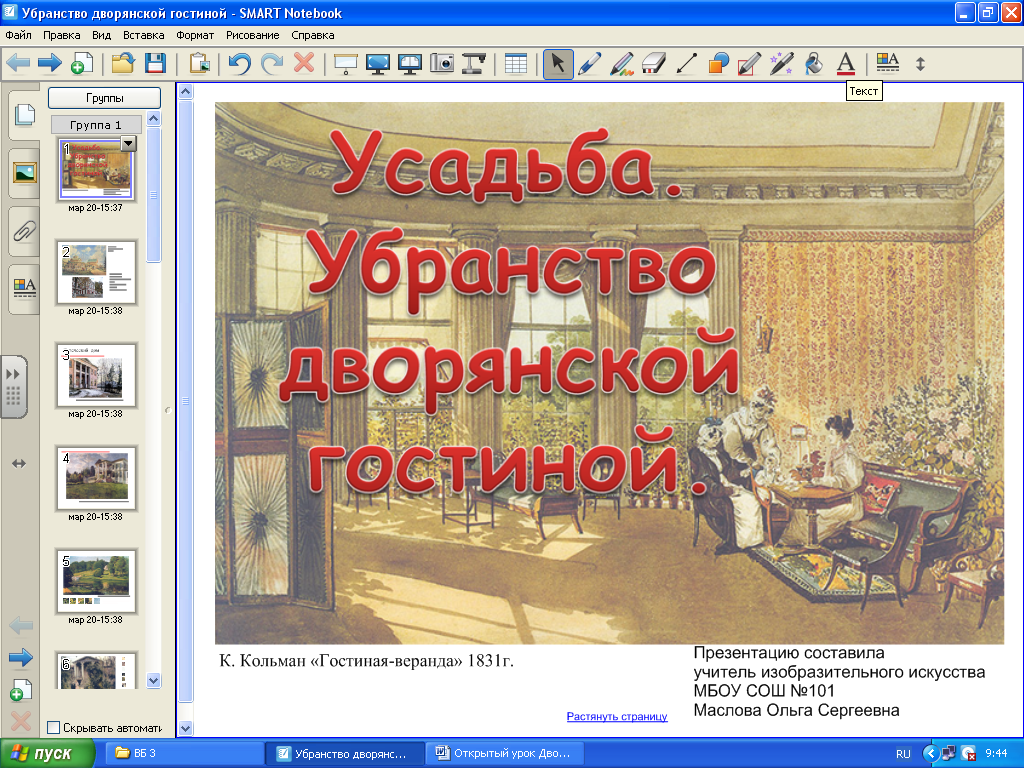 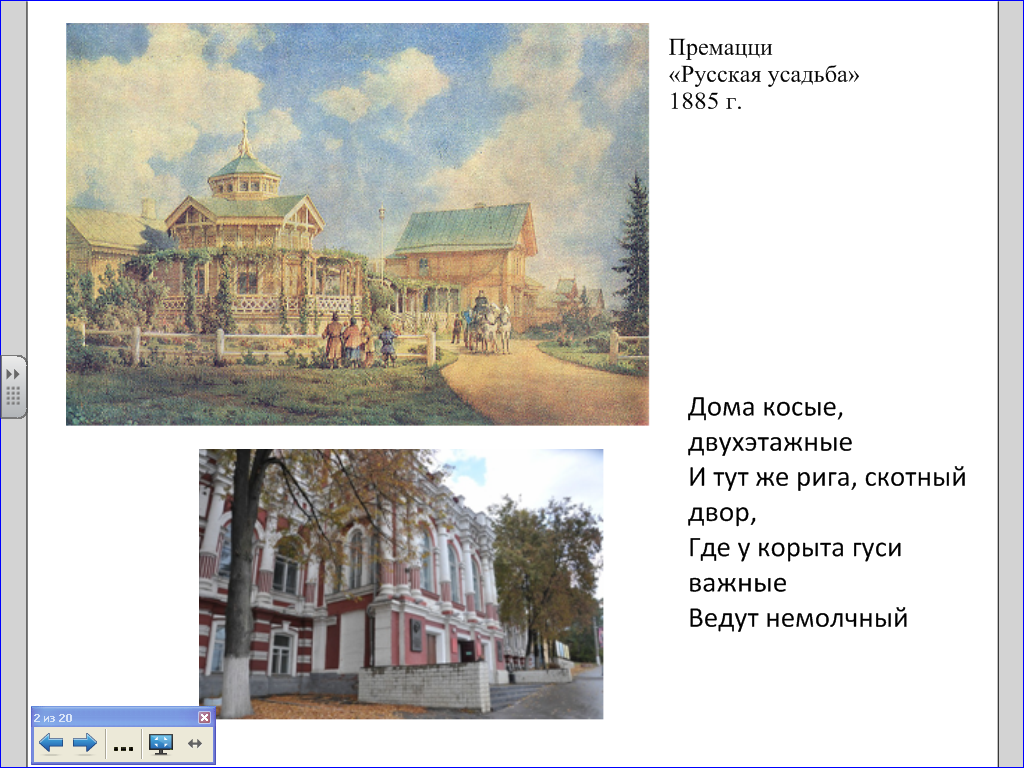 (Слайд 1, 2)У: - Здравствуйте! Рисунки свои все взяли? Сегодня мы продолжим разговор о «дворянском гнезде»  XVIII-XIX вв - о купеческих, помещичьих усадьбах, и о главной комнате дома – гостиной. И если нужны поправки в рисунках – по ходу дела будем их вносить.В дворянской среде существовало два стиля жизни, сильно отличавшихся друг от друга. Один из них был типичен для той части дворянского сословия, которая большую часть жизни проводила в больших городах. Эта жизнь, полная внешнего блеска и кажущаяся на первый взгляд очень активной, состояла преимущественно из бесконечной вереницы приемов, балов, выездов в театр и других форм светского общения, на самом деле не имела глубокого содержания. Дома косые, двухэтажные
И тут же рига, скотный двор,
Где у корыта гуси важные
Ведут немолчный разговор.
В садах настурции и розаны,
В прудах зацветших караси.
Усадьбы старые разбросаны
По всей таинственной Руси ".
Н. Гумилев Вот какое описание мы видим в творчестве Гумилева, и вот как увидел русскую усадьбу  Луиджи Премацци (русский акварелист итальянского происхождения).Скажите, а вот этот особняк находился в городе или на селе? И почему вы сделали такой вывод? (Слайд 2)Совершенно другой была жизнь провинциальных дворянских усадеб, которая текла спокойно и неторопливо в непосредственной близости от природы и простого народа. Это различие между городской жизнью и жизнью в поместье очень точно раскрыто в романе А.С.Пушкина "Евгений Онегин".  Так же описание «дворянского гнезда очень подробно дано в творчестве Тургенева («Дворянское гнездо», «Записки охотника», «Отцы и дети»), Льва Толстого, Чехова, Бунина. Я просила вас поискать в произведениях, которые вы уже прошли по литературе и еще не проходили, описания комнат. - Выразительное чтение учениками описания дворянской усадьбы: -у1: В романе Тургенева "Отцы и дети": "Небольшая, низенькая комнатка, в которой он [Кирсанов Павел Петрович] находился, была очень чиста и уютна. В ней пахло недавно выкрашенным полом, ромашкой и мелиссой. Вдоль стен стояли стулья с задками в виде лир; … в одном углу возвышалась кроватка под кисейным пологом, рядом с кованным сундуком с круглою крышкой. В противоположном углу горела лампадка перед большим темным образом Николая-чудотворца…  на окнах банки с прошлогодним вареньем, на бумажных их крышках сама Фенечка написала крупными буквами: «кружовник». Под потолком, на длинном шнурке, висела клетка с короткохвостым чижом…»У: - Скажите, как по-вашему, какие детали показывают, что это Россия, а не Франция или Англия. - Такие национальные черты быта, как икона Николая-чудотворца, одного из самых почитаемых святых на Руси, или банки с крыжовенным вареньем, не дают усомниться в том, что мы находимся в доме русского человека.у2: -Л.Н.Толстой «Утро помещика»:«В небольшой комнате, которую занимал Нехлюдов, стоял старый кожаный диван, обитый медными гвоздиками; несколько таких же кресел; раскинутый старинный бостонный стол с инкрустациями, углублениями и медной оправой, на котором лежали бумаги, и старинный желтенький, открытый английский рояль с истертыми, погнувшимися узенькими клавишами. Между окнами висело большое зеркало в старой позолоченной резной раме. На полу, около стола, лежали кипы бумаг, книг и счетов. Вообще вся комната имела бесхарактерный и беспорядочный вид; и этот живой беспорядок составлял резкую противоположность с чопорным старинно-барским убранством других комнат большого дома.»у3:-“Белые дома с колоннами в тенистой чаще деревьев; сонные, пахнущие тиной пруды с белыми силуэтами лебедей, бороздящих летнюю воду; старые нянюшки, снимающие пенку с варенья; жирные, обжорливые моськи, ворчащие от сахара и злости; бранящиеся помещики; бабушки в чепцах; художники, карлики, крепостные астрономы. Внутри, в комнатах — чинные, комфортабельные стулья и кресла, приветливые круглые столы, развалистые бесконечные диваны, хрипящие часы с ржавым басистым боем, и люстры, и подсвечники, и сонетки, и ширмы, и экраны, и трубки...” (Врангель Н.Н.)У: - Спасибо. Это описание дворянской усадьбы принадлежит известному русскому искусствоведу начала 20 века барону Николаю Николаевичу Врангелю.- Скажите, а вы хотели бы своими глазами увидеть жизнь того времени, познакомиться с нравами, посмотреть  дома, наряды….- Ответы учеников.(слайд 3)У: - А сейчас я приглашаю вас на заочную экскурсию в дворянскую усадьбу. Мы познакомимся ближе и подробнее с внешним обликом дворянского гнезда через творчество Станислава Жуковского.Усадьба была родным домом для многих дворян XVIII–XIX веков — военных, политиков, деятелей культуры. В усадьбе дворяне рождались, росли, там они впервые влюблялись. Приезжали сюда в свободное от учёбы и службы время. В усадьбе жили после выхода в отставку. Здесь же нередко обретали и вечный покой.Давайте мы не только рассмотрим картины известных и неизвестных художников, но и узнаем – знаете ли вы законы линейной перспективы и основы цветоведения. А заодно проверим и художников – везде ли они воспользовались такими знаниями? В этом нам помогут задания.Первое задание – найдите линию горизонта и точку схода на ней. (Слайд 3,4)(Слайд 4)(Пока ученики выполняет задание, мы продолжаем урок)Усадебная культура сложилась в России сравнительно поздно — во второй половине XVIII века. После указа Петра III в 1762 году об освобождении дворян от обязательной государственной службы дворянин был волен выбирать: посвятить себя службе или удалиться в деревню и заняться хозяйством. Многие помещики предпочли последнее.Давайте разберем задания, выполненные ребятами. Линия горизонта найдена? Построение зданий соответствует законам перспективы? Линии сошлись на горизонте в точке схода?(Слайд 5,6)Перейдем к следующим заданиям: найдите для каждой области ее место расположения на картине. (Слайды 5, 6)(Первый вариант – более легкий, второй – для более внимательных. Пока учащиеся выполняют работы, учитель ведет рассказ о жизни помещиков)Помещики в силу своего достатка, вкуса, фантазии преображали старинные родительские дома в модные классические особняки, привозили сюда новую, часто выписанную из-за границы, мебель, посуду, книги, скульптуры, разбивали вокруг сады и парки, выкапывали пруды и каналы, возводили садовые павильоны и беседки. Барская жизнь в деревне перестраивалась на новый лад. Центром любой усадьбы служил барский дом, обычно деревянный, но отделанный под камень. Он был виден с дороги, задолго до подъезда к имению. Длинная тенистая аллея, обрамлённая высокими деревьями, вела к нарядным воротам — въезду на территорию усадьбы.Что представляла собой дворянская усадьба в XVIII — первой половине XIX века? Многое зависело от того, для чего она предназначалась. Большинство усадеб, скромных и уютных, использовалось для постоянного житья. Другие — подмосковные Останкино, Архангельское, Кусково — служили хозяевам для отдыха и увеселений. Они нечасто наезжали сюда, хотя всё здесь было нарядно и красиво. Как правило, усадьбу строили в живописном месте, часто на берегу реки или пруда.- Какая картина Жуковского оставила наибольшее впечатление, куда вы хотели бы попасть?(Слайд 7) Хорошо. А теперь перейдем внутрь покоев и посмотрим на гостиные и иные помещения глазами художников-современников.Слайд 7.Центральное место в доме занимал парадный зал для званых обедов, балов и торжественных церемоний, как правило, он находился за стеной вестибюля. В интерьере зала преобладали два цвета — белый и золотой, что придавало помещению благородный вид и создавало выгодный фон для пестрых костюмов гостей.(Слайд 8,9)У: Рассмотрим интерьеры помещичьих домов и усадеб. И конечно же поговорим о том, как правильно нарисовать комнату на листе – построить интерьер с одной и двумя точками схода. Вспоминаем – с чего начинается построение? Слайд 8,9.у: - С проведения линии горизонта и нахождения точки схода!У: - Правильно! Когда на рисунке обозначатся стены, пол и потолок – можно расставлять мебель, учитывая, что горизонтальные линии будут подчинены точкам схода, а вертикальные…- Останутся вертикальными!- Отлично! А кто сможет на доске выполнить задание – найти линию горизонта, точки схода, проверить правильность построения. Пожалуйста – пройдите к доске. Слайд 10, 11, 12.Учащиеся по очереди выполняют задания на интерактивной доске. Используем фигуру прямоугольник и линию с утилитой множественного клонирования.(Слайд 10, 11, 12, 13)Повторяем принцип построения интерьера с двумя точками схода.На линии горизонта ставим две точки схода, горизонтальные линии помещения встречаются либо в 1-й, либо во 2-й точке. Вертикали остаются вертикальными.Слайд 13.Если позволяет время – учащиеся выполняют задания в следующих слайдах, чтоб как можно больше детей вышло к доске. Если нет – разбираем всем классом. Слайд 14, 15, 16, 17, 18.(Слайд 14,15, 16,17)(Слайд 18, 19, 20)Пока учащиеся работают у доски, учитель рассказывает о быте того времен:У: Полы выкладывали наборным паркетом. Особой красотой отличаются паркеты Останкинского дворца, одного из богатейших в Подмосковье.Стены комнат драпировали шёлковыми тканями, натянутыми на рамы. Нижнюю часть стены отделывали крашеными деревянными панелями. В очень богатых домах на стенах висели шпалеры — безворсовые ковры ручной работы, которые стоили баснословно дорого.Сверху стены залов украшал лепной карниз. Нередко и потолок имел лепной орнамент, но чаще его покрывали плафонной живописью на мифологические или аллегорические темы.В богатых усадьбах гостиная и зала служили разным целям, а в большинстве же домов они прекрасно совмещались.
Современники, безусловно, воспринимали залу или гостиную как парадный, и оттого официально-холодный апартамент. - Проверим правильность выполнения задания. Линия горизонта есть? Основные линии построения встретились в точке схода? Отлично! у3: - В 19 в. особое место в украшении залов усадебного дома стали занимать произведения живописи и скульптуры. Но не только картинные галереи были в новинку для дворянской усадьбы. В дворянских домах появились неведомые ранее специальные помещения: кабинеты, парадные столовые, карточные комнаты, бильярдные, парадные спальни. Так постепенно усадебный дом стал местом творчества, весёлых развлечений, приятного отдыха.- Скажите, пожалуйста, вам понравились парадные залы? Хотели бы вы попасть туда на карнавал, примерить подходящие костюмы, бальные платья?А кто хотел бы так – «костюмировано» - отметить свой день рождения? А провести выпускной бал?- ответы учащихся.У: - На следующем уроке мы продолжим работу над начатыми рисунками с интерьером (мы их начали на предшествующем уроке). В них мы кое-что добавим. Что? Давайте угадаем!
Слайд 21, 22. Следующая наша тема будет посвящена как раз одежде и быту русских дворян. Ученики продолжают работу над рисунками, начатыми на предыдущем уроке – построение, тон и светотень в интерьере.Подведение итогов урока, выставление оценок, домашнее задание.